SARRERADerrau-k, Europako Geografiari buruzko entziklopedia bat idatzi zuen 1976an, zeinetan Europako hurrengo ezaugarriak definitzen diren:Ezaugarri fisikoak:Zer da fisikoki?  Asiaren jarraipen bat da (Siberiaren penintsula) eta itsasoz inguratuta dago alde batean izan ezik.Muga fisikoak: Ural mendikateak (ekialdean), Don eta Volga ibaiak (hegoaldean), Kaspiar itsasoa. Gainerakoa itsasoak mugatzen du, Mediterraneoa, Itsaso Beltza, Ozeano Atlantikoa eta Ozeano Artikoa.Muga politikoak: Kaukaso eta Iberiar Penintsula (esaten da Marokotik behera hasten dela Afrika, ideia honek arrazoi fisikoak (orogenia berdinean sortutako mendiak) eta batez ere arrazoi politikoak ditu).Irlak: Britainia Handia, Islandia, Groenlandia ??? (Berez, Danimarkaren parte da baina ez dago Europar Batasunean, arrantzaz bizi baita eta ez duelako nahi beren arrainak jatea).Ezaugarri kulturalak:Erlijioa: Kristautasuna nagusitzen da (Katoliko, Protestante eta Ortodoxoak), hala ere, badaude zonalde musulmanak ere, adb. Bosnia-Herzegovina, baina eskualde honetan bizi diren serbiarrak kristau ortodoxoak dira eta kroaziarrak katolikoak (gatazka erlijiosoak).Talde etnikoak: Nagusiak, eslaviarrak (bai ekialdean bai mendebaldean), germaniarrak (Eskandinavian, Alemanian, Suedian, Danimarkan…) eta Latinoak (Italian, Frantzian, Iberiar Penintsulan…).Ezaugarri ekonomikoak:1976an, Europa munduko potentzia nagusia zen AEBekin batera.Industrializazioa, kolonizazioa… zirela eta.Europar Batasunean orokorrean errenta/capita altuak ziren.Arazoa: aberastasun desoreka handiak, alde batetik oso altuak zeuden, munduko altuenak, adb. Suitza. Baina bestetik, oso baxuak zeuden, munduko baxuenak, adb. Albania.Etorkizunaren ikuspegia:Oso beltza, 1972an krisia egon baitzen.Ez zen ikusten Europar Batasuna herrialde gehiagotara zabaltzeko aukerarik, adb. Espainia, post-frankismo garaian zegoen; Norvegiak, birritan ezeztatu du EBean sartzeko aukera, Eskandinaviako herrialdeetako zergak oso handiak dira, ondorioz, zerbitzu publiko ikaragarriak dituzten eta aberastasunak ahal denik eta ondoen banatzen dituzte; Ekialdera zabaltzea ere ez zen posible ikusten, beste sistema politiko bat baitzuten, komunismoa.Derrau-ren 1976ko Europak, zenbait aldaketa jasan ditu:Eredu komunistaren erortzea (Berlingo harresia 1989).Munduko sistema nagusiaren ezartzea, kapitalismoa alegia.Eremu publikoaren pribatizatzea, komertzioan…Ekonomia antolaketa desberdina, globalizazioa. Lehena, estatuak antolatzen zuen ekonomia, gaur egun ordea, multinazionalak dute indarra.Harresia erortzean, 28 estatu, sistema kapitalistan sartzeko ate joka zeuden. Eta 1997an sartzea onartu zitzaien (Turkiari ez, giza-eskubide desberdinak dituelako). Baita ere kanpoan geratu ziren Errusia, Ukrania eta Norvegia. Gaur egun ordea, gehienak sartuta edo sartzeko prozesuan daude, beraz, mugak aldatu dira.Europar Batasunaren aurrerapausoak:Mugak “desagerraraztea” lortu du. Pertsonak eta merkantziak, Europako estatu desberdinen artean libre zirkulatu dezakete.Txanpon bateratua bultzatu du, euroa. Hala ere, herrialde guztiek ez dute bereganatu, adb. Britainia Handiak, Danimarkak…Nekazaritzarako konpetentzia guztiak bereganatu ditu, berak zuzentzen du nekazaritza, PAC.Kohesio edo eskualde garapen programak. Herrialde batzuk, beste herrialdeen garapena bultzatzeko dirua jartzen dute, adb. Alemaniak, Andaluzia, Portugal, Gaztela-Mantxa… garatzeko.Beraz, Europako lorpenak maila ekonomikoan eman dira. Europa, entitate ekonomiko bezala ere defini daiteke.Europar Batasunaren desabantailak:Gizarte-arloan, berdintasunaren alde ez da aurrerapausorik eman. Herrialde batetik bestera desberdintasun oso handiak daude, adb. Norvegian, sistema publiko ona dago eta ordea, Eslovenian, osasuna pribatua da.Arlo politikoan, Europako parlamentuak ez du ezer erabakitzen, estatuen kontseiluak erabakitzen du. Beraz, ez da kontzesiorik egin.Kanpo politikari dagokionez, Entitate moduan jokatzen du baina arazo bat ematean, AEB doa negoziatzera, OTAN.ERLIEBERAREN SORRERABi ezaugarri nagusi ditu: Nahiko laua dela: 3000 m baino gehiagoko oso mendi gutxi daude, beraz, traba fisiko gutxi dago. Klima epela da, eta borraskak nagusitzen dira, prezipitazioak leku guztietara heldu (Iparraldea salbuespen). Ez dago berezko basamortutik. Beraz, ezaugarri guzti hauek kontuan hartuz, gizaki jarduerak garatzeko oztoporik ez dago.Gizakiaren esku sartzea: Gizakiak baldintzatu egin du gune fisikoa. Beraz, dauden basamortuak, gizakiak landaredia aldatu duelako sortu dira. Bestalde, Industria kontzentrazio handiaren ondorioz, eurite azidoa sortu da. Azkenik, ibaien aldaketa ere eman da.Europako leku gehienak duela 5000-4000 milioi urte sortzen hasi ziren, hau da, uretatik azaleratzen hasi ziren. Hasiera batean kontinente bakarra zegoen, Pangea.Europako material zaharrenak prekanbiarrak dira, 500 m.u. baino zaharragoak. Besteen azpitik daude eta oso zailak dira ikusteko, Errusia eta Suedian kokatzen dira.Ikusten diren material zaharrenak, paleozoikokoak dira, 570-200 m.u. artekoak. Kaledoniar arkuan kokatzen dira, Norvegia, Britainia Handia eta Irlanda artean.Bigarren zaharrenak, orogenia herziniarrean sortutakoak dira, 340-230 m.u. Horrela sortu ziren mendebaldeko lur gehienak, Frantzia eta Sudeteak bitartekoak; Bosgos, Oihan Beltza eta Iberiar Penintsulan; Toledoko mendiak. Beraz, paleozoikorako, Europako lur gehienak azaleratu ziren. Hala ere, garai honetako erliebeak, ez zuen zerikusirik gaur egungoarekin.Mesozoikoan, 260-65 m.u. bitartean, aurreko urteetan sortutako erliebea higatuz joan zen. Duela 200.m.u., Pangea zatitzen hasi zen, Tetis itsasoa erdian agertu zelarik. Beraz, higatutako materialak pilatzen joan ziren gaur egungo Mediterraneo itsasoan. Mesozoiko materialak sedimentarioak dira. Zenozoikoan, orogenia alpetarra eman zen, 65-10 m.u. bitartean, luzea izan zen eta fase desberdinak izan zituen. Izugarrizko indarrak eman ziren, horrela, gaur egungo munduko mendikate nagusiak sortu ziren (Andeak, Harritsuak…). Izena, Alpeetan sortu zelako datorkio. Orogenia honen ondorioz, azken lurrak azaleratu ziren, bereziki, Europa hegoaldean daudenak, Pirinioak, Betikoak, Alpeak, Apeninoak, Korsika, Sardinia, Karpatoak, Kroazia, Bosnia-Herzegovina, Balkanak, Rodopeak… Mendiez gain, sakanak ere sortu ziren orogenia honekin, Guadalquivir, Tajo, Ebro, Rodano, Po, Erroma-Toskanako depresioa, Hungaria, Valakia, Akitania… (Behera egindako zonalde asko, itsasoa ziren, adb. Ebro).Orogenia alpetarreko indarrek ur azpiko lurrak azaleratu zituzten, mendiak sortuz eta mesozoikoan sortutako lurrak erosionatu zituzten, hauetako bloke batzuk altxatuz eta beste batzuk jaitsiz, material zaharreko mendi edo meseta berriak sortuz. Mendi alpino hauen desberdintasunak, altuagoak direla da,  mesetak ere altuak dira.Kaledoniar garaiko hainbat mendi, alpe eskandinaviarrak, Britainia Handiko edo Galeseko mendiak… ere, garai honetan altxatu egin ziren. Garai honetan, Europa erdialdeko lautada izan zen gutxien aldatu zena. Hala ere, orogenia alpetarraren eragina izan zuen, partzialki hondoratu baitzen, arku txiki bat sortuz, inklinazio apur bat, Iparraldeko itsaso alderako inklinazioa.Azken 10 m.u., pliozenotik aurrera, indar tektonikoak eman dira eta oraindik mendiak hazten ari dira, baina oso astiro. Gehienbat, higadurak eman izan dira, gaur egungo erliebeetara heldu arte. Higadurak, glaziazioen ezaugarri dira, hauetan sortzen diren glaziarrak, indarra eta presioa egiten baitute.Indar tektonikoen ondorioz, material sedimentarioak, tolestu beharrean hautsi egiten dira, ondorioz, bloke batzuk gora egiten dute eta beste batzuk behera. Ordea, material bigunagoak, tolestu egiten dira.Erosioak ez dira beti berdinak, tamaina eta indar desberdinekoak izaten dira.Materiala garai batekoa bada, ez du esan nahi, erliebea garai horretakoa denik. Gerora emandako erosioen ondorioz, material zaharra azaleratu egiten baita.Paleozoikoko materialak, oso gogorrak dira, behean egotean, presio handia jasan baitute goitik. Mesozoikoak ordea, material sedimentarioak dira.ERLIEBEAREN EGITURAEuropan hiru erliebe mota nagusitzen dira:Lautadak: begi bistan igualak dira guztiak, bertan ikusten diren materialak berdintsuak dira.Iparraldeko lautada: Ingalaterratik, Normandia, Holanda, Belgika, Alemania iparraldea, Danimarka, Polonia, Errusia eta Eskandinaviara zabaltzen da.Partzialki urpean dago, Iparraldeko itsasora begira baitago, inklinatuta. Ia ez du indar tektonikorik jaso. Bertan aurkitzen diren materialak, metaketa jarraituaren ondorio dira. Azpian gogorrena dagoelarik, granitoa eta goian, bigunena, hondarra eta buztina.Erliebeari dagokionez, aldapa paisaia da, 0-200 m arteko altuerak ematen dira, 600 km-ko tartean.Zonaldearen berezitasuna, kosta da. Oso progresiboki itsasoan sartzen delako, ondorioz, itsasoaren gora-beherak eragin handia dute eta hauek kontrolatzeko, dikeak funtsezkoak dira. Irla pila bat daude Holanda eta Danimarka artean, dunak ugariak dira.Punturik esanguratsuena Holanda da, altitudea itsas mailaren azpitik baitago, beraz, delta bat da. Mendikate zaharrei lotutako lautada: Hegoaldetik Iparraldeko itsasora doazen ibaiek markatzen dute lautada hau, Sena, Mosela, Mosa, Rhin, Meno, Weser, Elba…Sakan inportanteenak, hegoaldea eta iparraldea konektatzen dituzte. Nola sortzen dira?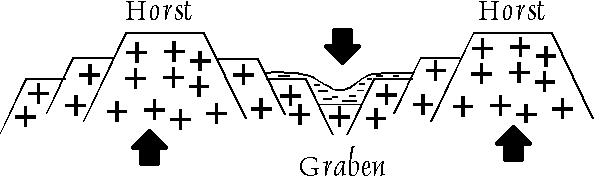 Mendi hauek eta alpinoak desberdintzen duena, hauek, hausturak dituztela da eta mendi alpinoak onduladurak osatzen dituztela.Horst-eko klima hotza izaten da, graben-ekoa ordea epela, beraz, nekazaritzarako aprobetxatzen da.Mediterraneoko lautada: Tajo, Guadalquivir, Ebro, Akitania, Rodano, Po, Toskana, Hungaria eta Valakia hartzen ditu. (Ekialde Hurbileko lautada ere).Tolestura alpinoak bultzaturik, bloke batzuk gora egiten dute eta beste batzuk behera. Sortzen diren mendiak, haustura askorik gabeak dira. Materialak, sedimentarioak dira.Nahiz eta laua izan, aldapa txikia badago. Lurralde asko, partzialki urpean egon izan dira.Materialen metaketaren ondorioz sortutako lautada: Paris-Burdeoseko lautada da. Aldapa paisaia da eta kubetak ugariak dira.Mendikate zaharrak: Mendi herziniarrak: Frantzia Erdialdeko Mazizoak, Vosgos, Oihan Beltza, Ardenak, Harz, Turingiako basoa, Bohemiako basoa, Erzgeb, Sudeteak. Mendi hauen ezaugarriak, blokeak altxatu egin direla da, horst. Azpitik gora mugitutako materialak metamorfikoak dira, granitoa eta baita ere, jatorri sedimentarioko material gogorrak, adb. eskistoa, hareharria. Horrez gain, nekez gainditzen dituzte 1000 m (Frantziako Erdialdeko Mazizoak salbuespen) eta oso borobilduak dira. Mendikate hauek, sumendiak dira. Askotan, basoa deritze. Material zaharrak kristalizatuak daude, beraz, ikatz eta burdin meategiak aurkitzen dira.Mendi kaledoniarrak: Batez ere Irlandan aurkitzen dira, Highlands, Grampians, Southern Uplands, Peninoak, Galeseko mendiak, Kornualles. Alturaz baxuagoak dira. Fenomeno bolkanikoak ere badaude, adb. Irlanda Iparraldean.Orogenia herziniarrean sorturiko mendiekin desberdintzeko, landaretza eza. Ikatza eta burdina ere badago.Mendikate alpinoak: Mediterraneoan, itsasotik altxatutako materialez osaturik daude bereziki, beraz, jatorri sedimentarioa dute, kareharria, marga, hareharria, buztina, igeltsua…Indarrak oso bortitzak izan diren lekuetan, material zaharrak azaltzen dira, Pirinio eta Alpeetan zehazki.Kantauriar mendikatea, Pirinioak, Alpeak, Jura, Apeninoak, Sizilia, Dinariar Alpeak, Pindo, Karpatoak, Balkanak eta Rodopeak sartzen dira mendikate berri hauek.Tolestu egiten diren mendiak dira, sedimentatutako materialez osatuta baitaude.Orogenia alpinoaren indarrak gogorragoak dira, mendiak, 2000 m baino gehiagokoak direlarik.Egile batzuek, Iberiar Penintsula ere alpinoa dela kontsideratzen dute, Iberikoak, Sistema Zentrala, Sierra Morena… mendikate berrien multzo honetan sartuz. KLIMAEuropa klimari dagokionez, hezea eta epela da.Klima baldintzatzen dituzten elementuak:LatitudeaItsasoarekiko distantziaAltitudeaErliebeaLatitudeaLatitude ertainak, 35º-65º.Iparraldetik, Siberiako antizikloi hotza sartzen da.Hegoaldetik, Saharako antizikloia.Erdialdean, Islandiako beherapen termikoak ematen dira (borraskak).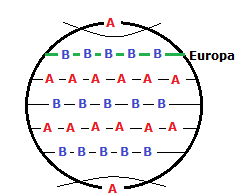 Zergatik aldatzen da klima urtaroen arabera?Udan gune atmosferikoak gora egiten dutelako eta neguan behera.Intsolazioa dela eta, hau da, eguzki orduen arabera.Itsasoarekiko distantziaKostatik zenbat eta hurbilago egon, tenperatura epelagoak. Ordea, zenbat eta urrunago egon, kontraste handiagoa.Urruntasunaren ondorioz, neguan, Siberiako antizikloia egoten da (aire hotz eta astuna) zein iraunkorra den. Ordea, udan, borraska egoten da. Beraz, Siberia, gune estazionala da. Antizikloia joatean, mendebaldeko fronteak (aire masa epelak) kontinentera sartu ahal dira eta ondorioz, euria udan egingo du. Hala ere, kontinente barruan ez du euri asko egiten prezipitazioak deskargatzen doazelako.Altitudea eta mendien kokapenaGradiente termikoa, 100 metroko aldaeran, 0,6-0,7ºC jaisten da. Beraz, zenbat eta altuago, gero eta hotzago. Zenbat eta tenperatura baxuagoa, aire masak hezetasun gutxiago metatzeko ahalmena dute, beraz, prezipitazio ugariagoak.Mendien ondorioz, Foehn efektua ematen da. Prezipitazio gehien, mendebaldean, Iberiar penintsulako iparraldean eta mendietan ematen dira. Euri gehien egiten duen hiria, Bergen (Norvegia).ErliebeaKokapenaren arabera tenperatura eta prezipitazioak desberdinak dira.Mendebaldean, prezipitazio ugariagoak dira, fronteak (aire masa hezeak) mendebaldetik sartzen baitira.Ekialdean ordea, aire masa lehorrak daude.EUROPAKO KLIMA MOTAK (Latitudearen arabera)Klima mediterranearraNon ematen da? Oporton, Iberiar penintsulan (Iparraldea kenduta), Frantzia hegoaldean, Italian (Po bailara kenduta), Balkanetako kostan, Albanian, Grezian eta Itsaso Beltzaren kostaldean.Ezaugarri nagusiak:Azoreetako antizikloiaren ondoriozko udako lehorteak.Prezipitazioak batez ere udazkenetik aurrera (Urria-Abendua) eta oso bortitzak. Tanta hotza fenomenoa (Mediterraneoko Tº-ra altuen eta Siberiako Tº-ra hotzen arteko kontrastearen ondorioz, mediterraneoko aire beroak gora egiten dute eta hoztu egiten dira, prezipitazioak eraginez).Prezipitazio eskasak, 300-400 mm.Gainerako urtaroak aldakorrak dira.Intsolazio asko, eguzki-ordu asko.Azpi-barietateak:Berezko mediterranearra: kostaldean eta irletan ematen dena.Neguko bataz besteko Tº-ak, 10ºC/Udan, 25ºC.Prezipitazioak, 400-600 mm (udazkenean). Hala ere, kasu batzuetan, Portugalen eta Sevillan kasu, apirilean ere ematen dira.Azpimediterranearra: Kostaldetik barrurantz ematen dena, Apenino eta Balkanetako barruko klima. Kontinentalizatuagoa da.Neguan, 5-7ºC/Udan, 28ºC.Prezipitazioak, 400-600mm (udazkenean).Mendiko mediterranearra: Alpe eta Pirinioetan ematen dena.Negu oso hotzak/Udak epelagoak, 15-20ºC (hala ere, udan, egun eta gau arteko kontraste handia).Prezipitazioak, neguan oso ugariak, udan gaueko ekaitzak.+ Azterketan kliman honen klimogramarik ez da sartuko, igartzeko oso zaila baita.Klima atlantiarraEzaugarri nagusiak:Borraskak errazago sartzen dira eta prezipitazioak ematen dira urtaro guztietan.Ez dago hilabete lehorrik.Azpi-barietateak:Iparraldeko Atlantiar heze eta freskoa: Irlandan eta Britainia Handian ematen dena.Tº-ra desberdinak, kokapenaren arabera (Mend. edo Ek.). Neguan, 3-6ºC/Udan, 15-17ºC.Fronteak beti sartu, beraz, prezipitazio berdintsuak. Borraskak Islandia eta Irlanda artean mugitzen dira, udan Islandian eta neguan Irlandan.Prezipitazioak, 900-1500 mm. (Ekialdean gutxiago, 700 mm).Atlantiar heze eta beroa: Oportotik, Kantauri aldea eta Bretainiaraino ematen dena.Negu epelak 6-10ºC eta uda ere epelak 18-20ºC.Prezipitazioak, 900-1500 mm. Berezitasuna, urtaro guztietan ematen direla, hala ere, badago gutxiengo bat Ekaina-Uztaila-Abuztuan Azoreetako antizikloia dela eta. Gehiengoa negu aldean ematen da, Islandiako beherapen termikoa Irlandan kokatzen delako eta fronte honen buztanak errazago sartzen direlako.Azpihezea eta beroa edo Parisekoa: Frantziako erdi mendebaldean ematen dena.Tº-ra kontraste handiagoa, neguan, 4-5ºC/Udan, 18-20ºC. Prezipitazio urriagoak, 600-1000 mm.Ipar Atlantikoko mendi aldeko klima: Ingalaterrako ipar-mendebaldean, Eskoziako kosta eta mendikateetan eta Fiordoetako kostaldean ematen dena.Neguan, 1-3ºC/Udan, 11-13ºC.Kosta eta mendi arteko klima izaterakoan, frontea zuzenean sartzen da eta mendiarekin talka egiten duenean, prezipitazioak askatzen ditu, beraz, prezipitazioak ugariak dira, 1500 mm. Itsasotik urrundu ahala sortzen diren azpi-barietateakAzpiatlantiarra: Belgikan, Holandan, Luxenburgon, Frantziako ekialdean, Alemanian eta Danimarkan ematen dena.Itsasotik urrunago dago, hala ere oraindik hurbil kokatzen da baina, Siberiako neguko antizikloiaren eragina nabarmentzen da, beraz, Tº-rei dagokionez, neguan 0ºC (negu motzak dira, Abendua-Urtarrila-Otsaila) eta udan, 18-20ºC.Prezipitazio urriagoak, 700-1000mm. Batez ere, udan egiten du euria, Siberiako antizikloia desagertzean, Islandiako beherapen termikoa sartzen delako.Azpikontinentala: Alemaniako ekialdean, Txekian, Polonia mendebaldean, Po bailaran eta Eslovakian ematen dena.Neguan, -4/-1ºC . Negua hiru hilabetekoa izaten da hemen ere.Prezipitazioak, 600-800 mm. Neguan prezipitazio gutxiago ematen dira, Siberiako antizikloia dela eta, ordea, udan, fronte polarrak sartzen dira.Klima alpinoa: Alpeetan eta Karpatoetan ematen dena.Negu oso hotzak, 0 azpitik/Udan, 5-10ºC. Uda motzak dira, bi hilabetetakoak.Prezipitazio ugariak, 2000 mm.Klima kontinentalaKlima kontinental Errusiarra: Polonia ekialdean, Errusian, Finlandian, Suedian, Ukrainia Iparraldean eta Bielorrusian ematen dena.Negu oso hotz eta luzeak, zero azpitik bost hilabetez, -20/-5ºC.Udan, 18-20ºC, apirila eta urria artean.Prezipitazioak batez ere udan, 400-600 mm. Gero eta ekialderago, basamortuko prozesua hasten da. Neguak nahiko lehorrak dira, Siberiako antizikloia dela eta.Kontinental Danubiarra: Serbian, Austrian, Bulgarian eta Errumanian ematen dena.Balkanak oztopatu egiten dute itsasoaren eragina, ondorioz, negu hotzak dira, Siberiako antizikloia nagusitzen da, -5/-2ºC,  eta udan, Mediterraneoko eragina nabarmentzen da, 20-25ºC.Prezipitazioak, 400-600 mm. Udaberrian ematen dira batez ere, Siberiako antizikloia ahuldu egiten delako era mediterraneoko borraskak sartzen direlako. Irailean tanta hotza ematen da.EGURALDIAEguraldia gaur gertatzen dena da. Eta aztertzeko, kontuan hartzen da momentuan gainean dagoen gune atmosferikoa (Goi presio/antizikloiak, Hegoaldeko Azoreetako antizikloia, Islandiako beherapen termikoa/fronte polarra eta Mendebaldeko aire korronteak).Eguraldia oso aldakorra da aire masa hotz eta beroak borrokan baitaude, eta borroka horretan, zurrunbiloak sortzen dira, hau da, borraskak.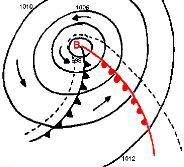 Neguan:Borraskak, Atlantikotik, Errusiara doaz, Ipar Atlantikoan mugituz. (Euskal Herrian)Fronteak, mendebaldetik, Ipar Mendebaldera mugitzen dira. Ezin baitira kontinentean sartu, Siberiako antizikloia baitago.Madrilen, kubeta bat denez, haize hotzak bertan gelditzen dira, antizikloi txikiak.Mediterraneoan, borraska baina prezipitazio gutxikoa.Udan:Azoreetako antizikloia igotzen da, askotan Galizia parean jarriz. Babesa ematen die hegoaldeko lurrei.Borraskak, Islandian kokatzen dira eta gutxitan sartzen dira latitude baxuagoetara. Kontinentean bai sartzen dira, Siberiako antizikloia alde egin baita.ISLANDIAEremu bolkanikoa da, fosa tektoniko bat dago zeina aldetzen ari den. Aktibitate handiko eremua da. Lur berria da (oraindik osatzen ari dena) eta Tº gune altuak daude.Gune fisikoak:Failaketa guneak (hausturak).Sumendi ugari:Zaharrenak kraterra erosionatua dute.Lur oso emankorrak dira.Geyserrak daude.Glaziarrak, azaleraren %20a hartzen dute.Ibai eta ur-jauzi ugari daude. Adb. Pjorsa.Landaredia, goroldioak eta likenak. ARRISKU NATURALAKArrisku naturalez gain, lurrikarak, sumendiak… Europan, gizakiaren jardueren ondorioz sortutako arriskuak daude:Eurite azidoa: atmosferako pH baxua denean sortzen da, askotan ozpinaren pHa lortuz (3). Honen ondorioz, landarediaren bizitza murrizten da, Europan, Alemania, Suedian, Bosgos, Oihan Beltzean… ematen da.Basamortu prozesuak: Iberiar Penintsulan, Kaspiar aldean, Aral aldean, Errusia eta Ukrainia hegoaldean… ematen da. Askotan, deforestazioaren ondorioz sortzen da, erromeroa, ezkaia… bezalako landareak kendu direlako, garia eta garagarra sartzeko, baina azken hauek sustrai ahulak dituztenez, nahiz eta prezipitazio gutxi egun, egiten duenean euriak lurra eramaten du. POPULAZIOAHilkortasun-tasa gordina [HTg]= x1000.Haur-hilkortasun tasa [HHT]=  x1000.Jaiotza-tasa gordina [JTg]=  x1000.Ugalkortasun-tasa [UT]=  x1000. Europako UT oso txikia da.Hazkunde begetatibo/naturala [HB]= JT-HT x 100 edo 1000.Emigrazio tasa [ET]= Emigrazio tasa - Immigrazio tasa x 100 edo 1000.Hazkunde tasa [HT]= HB + ET.Europan Hazkunde Naturala negatiboa da, etorkin asko etortzen direlako.AEBetan, positiboa da gutxigatik, etorkin asko daude ere.POPULAZIOAREN BANAKETA.Europan, 500 milioi biztanle daude eta ekialdean 150 milioi.Populazioaren dentsitatea, 135 bizt/km2 da, ekialdea hartuta. Hala ere, herrialde batetik bestera, aldaketa handiak daude. Dentsitate handiena Holanda eta Belgikan ematen da, eta baxuena, Iparraldean, Ekialdean, Irlandan, Grezian eta Espainian (populazio basamortuak). Hala ere, dentsitatea eskualdeka eginez gero, desberdin banatzen da.Lau ardatz nagusi daude dentsitatean:Ipar-Hego: Ingalaterra (Londres, Birmingham…), Paris, Belgika, Holanda, Rhin bailara, Suitzako haranak, Alpetako hutsunea, Po bailara eta Italia erdialdea.Mediterraneokoa: Roma, Napoli, Genoa, Florentzia, Niza, Marseilla, Montpellier, Bartzelona, Valentzia, Alacant. Dentsitatea baxuagoa da baina populazio asko bizi da ardatz honetan.Europa ekialdea: Berlin, Leipzig, Praga, Krakovia, Polonia hegoaldea, Lodz, Kiev, Odesa. Viena, Bratislava, Belgrad, Bukarest, Danubio bailara.Varsovia. Minsk, Mosku.Atlantiarra: Belfast, Glasgow, Burdeos, EH, Asturias, Lisboa. Osatu gabeko ardatza da, hutsune asko daude.Basamortuko diagonala: Paris, Iberiar Penintsula, Portugal. Salbuespenak, Madrid, Sevilla eta Lisboa.Beste basamortuko guneak: Grezia (Atenas salbu) eta Balkanak.BARNE HAZKUNDEAREN MURRIZKETAGaur egun, belaunaldiak ez dira berritzen. 60ko hamarkada arte, Europako herrialdeek belaunaldiak mantentzen zituzten, ugalkortasun-tasa 2,7 zelarik. Baina gerora, aldaketa eman zen, famili eredu berria hedatu zen, Eskandinaviar eredua (horrela deitu, Iparraldean hasi zelako prozesua). Famili balore tradizionalak aldatzen hasi ziren, emakumeak zenbat eta ume gehiago izan hobe zela ustetik, lan-munduan sartu zen, emakumeak formatu nahi zuen. Baita ere, bizi-kalitateaz hitz egiten hasi zen, norberarentzat denbora nahi izana gailenduz. Ondorioz, haur gutxiago izaten hasten dira, ugalkortasun-tasa, 2 azpitik egotera pasatuz. Eredu hau txertatzen azkena Irlanda izan da.Ugalkortasun txikienak, Italia eta Espainian ematen dira. Alemania ere, urte asko doa belaunaldiak mantendu gabe, UT=1,4-1,5 delarik.Europa erdialdean, Belgika, Holanda, Britainian… ez dira horren datu txarrak, UT=1,6-1,8.Iparraldeko herrialdeetan, azken urteetan buelta eman zaio, UT=2 inguruan.FAMILI MOTA BERRIAKEuropako bizikidetza eredu nagusiena, familia da. Baina eredu honetan, gero eta aldaketa gehiago ematen ari dira:Ezkontza ereduaren aldaketa:Gero eta gutxiago ezkontzen dira, duela 20 urte  8, gaur egun  5.Ezkontza adinaren atzeratzea, 23tik, 29ra. (Ekialdeko herrialdeetan lehenago). Atzeratze honen arrazoiak, ikasketak, lana, dirua, etxea… hau da, egonkortasuna lortzeko zailtasunak dira.Lehendabiziko haurra, 30-31 urterekin izaten da.Dibortzioaren igoera:1,7, herrialde protestanteetan, katolikoetan baino gehiago.Emakumean, lan-munduan sartu da.Gero eta zaharrago independizatzen garela. Iparraldean lehenago, 28 urtetik gorako guztiak independizatuak daude.Hauen ondorioz, familia-eredua aldatuz doa, gero eta gehiago daude, ez dutenak familia tradizionalaren eredua betetzen, dibortziatuak, zaharrak bakarrik, lagunekin bizi direnak…HILKORTASUNAEuropako emakumeak, bizi itxaropen altuena dute, zehazki, Nafarroakoak.Europako bizi-itxaropena, 76 urtekoa da. Gizonena, 71-74 eta emakumeena, 77-81.Bizi-itxaropen altuena, Japonen dago. Zergatik dira Europako bizi-itxaropen zifrak altuak?  Haur-hilkortasunaren kontrolak direla eta.Europako hilkortasun-tasa, 10-11 dago. Ez da horren baikorra, progresiboki goraka egiten ari delako. Gero eta zaharragoak garenez, urtero gero eta jende gehiago hiltzen da. Zergatik hiltzen gara?Arazo kardiobaskularrengatik, %42a.Minbiziagatik, %21aq.Auto-istripuengatik.HAZKUNDE NATURALAJaiotza-tasa, 11-12  eta hilkortasun-tasa, 10-11 dira, beraz, hazkunde naturala,  0-1  artean dago, oso baxua da.Arazo latzenak Alemaniak ditu. Hegoaldeko herrialdeetan ere, hasi dira datu negatiboak ematen, batez ere Italian. Datu positiboak soilik, herrialde eslaviarretan ematen dira. Hala ere, 2020 amaierarako espero da herrialde guztiek datu negatiboak izatea. Beraz, soluzio baten beharra dago:Ume gehiago izatea.Zerga altuak jartzea, zerbitzu onak izateko.Immigrazioa: lan egiteko adinean dagoen jende gaztea, gainera, kultura dela eta, haur gehiago izaten dituzte.IMMIGRAZIOA60ko hamarkadatik aurrera eta II.industri iraultzarekin, immigrazio kopuruak gora egin zuen. Frantzia, Alemania, Belgika, Holanda eta Britainia Handiak, immigrazio fluxu altuenak zituzten, %1,5 immigranteak ziren (1965ean). Gaur egun ere, immigrazio fluxu guztien %10a jasotzen dute (ilegalizatu eta nazionalizatuetatik aparte), %5a immigranteak dira. Espainian eta Italian, biztanleriaren %1a dira immigranteak. 2000.urtetik aurrera, txertaketak eman dira Espainian, Permiso de Trabajo dela eta.Emigranteen jatorria aldatu egin da, jada ez dira 65-80 hamarkadetako, espainiar, portuges eta greziarren iparralderako emigrazioak (dirua egin eta etxera bueltatzen zirenak). Egun turkoak (2,5 milioi) Alemaniara emigratu dute. Magrebtarrak (2,3 milioi), Frantziara. Ekialdeko Europako herrialdeak (Polonia, Balkanetakoak…), Alemaniara nagusiki (nahiz eta poloniar asko ere, Irlandara emigratu). Kolonia izandako asko Ingalaterrara (irletakoak gehienbat) edota Espainiara (Hego eta Erta Amerikatik).Portaeran aldaketa bat eman da, lehen, emigratzen zutenak, dirua lortu ondoren bueltatzeko asmoa izaten zuten, eta gizonezkoa zen emigratzen zuena. Gaur egun berriz, familia osoak emigratzen dute (lana eta bizi berri baten bila) eta soilik, oporretan bueltatzen dira jatorrizko herrira. Honek, arazoak ekartzen ditu, kopuru jakin batek herrialde batera emigratzean, kulturen arteko talkak edota aurrez-aurreko arazoak ekar baititzake, esaterako, arrazismo arazoak. Fluxu hauek, hiri handietan biltzen dira eta askotan, ghettoetan pilatzen dira.Normalean, emigratutako familien, bigarren belaunaldiak, gurasoen ohiturak galdu eta bizi edo jaio diren eskualdearen ohiturak bereganatzen dituzte, horren adibide argia Turkoena.Etorkizunari begira, emigrazio fluxuak (krisi garaia kenduta), jarraitu egingo du. Europar Batasunaren zabaltzeak eragina du horretan. Bi emigrazio foku nagusi daude:Ekialdeko herrialdeak: EBaren barruan daudenak (zirkulazio librea) eta ez daudenak. Gutxi gora-behera, 15 milioik emigratu dute.Hezkuntza, kultura, ohitura… desberdinen fluxua ematen ari da eta desberdintasun ekonomikoak agerian gelditzen ari dira. Afrika beltza: Gineako golkoa, munduko hazkunde demografiko altuena du nahiz eta haur-hilkortasuna handia izan, emakumeko 6-8 haur izaten dira. Azpiegitura urriak dira eta inbertsiorik ez da ematen. Beraz, hau konpontzeko, I+D egin da (Marokoren antzera).Alemaniak, hazkunde negatiboa du eta immigrazioa positiboa. Polonia, EB… biak positiboak eta Ekialdeko Europan, biak negatiboak, jendea emigratzen ari delako eta soilik zaharrak gelditzen direlako.Emigrazioak, ekonomi faseekin batera, handitu edo murriztu egiten dira,HAZKUNDEAREN BEHERAKADAREN ONDORIOAKArazo nagusia, zahartasuna da. Prozesua:1995ean (<15)  %18 eta (65<)  %15.2010ean (<15)  %16 eta (65<)  %16.Populazio gazteena Irlandan dago, hala ere, orain jaiotza-tasa ezkorra izaten hasi dira. Holandak eta Frantziak ere, gazte gehiago dituzte. Gainerakoan, zahar gehiago daude. Populaziorik zaharrena, Alemania eta Italian dago.2020rako espero da (<15)  %13-14 eta (65<)  %20.Arazoak, gero eta zahar gehiago daudela eta zaharrak gehiago bizi direla da. Eta honen ondorioz:Pentsioak ordaindu beharra, diru publikotik.Jubilatutako batek lanean ari dena baino lau bider gehiago kontsumitzen dituela zerbitzu publikoak (batez ere, osasun-zerbitzuak).80 urtetik aurrera, pertsona batek askoz ere zaintza gehiago behar du eta honek, kostu ikaragarria du. Europar Batasunean 80 urtetik gorako populazioa, 1995ean, %1,5a  2010ean, %3,5a  2020an, %5a.Ondorioak:Ondorioak zehazteko, populazio aktiboa (15-65) eta inaktiboa hartzen dira kontutan.%68a inguru, aktiboa zen duela 5 urte eta espero da balio berak mantentzea 2020rako. Baina arazoa, populazio inaktiboan, gazte-zahar portzentajeak aldatzen ari direla da. Eta horrela, jarraituz gero, populazio aktiboa jaitsi egingo da 60ko hamarkadan jaiotakoak jubilatzean. Langabeziak ere, ongizate-estatua desorekatzen du.Populazio aktiboaren ondorioak:Gaur egun populazio aktiboa gero eta zaharragoa da, 40 urte eta 2020rako espero da 45 urte izatea.Gero eta zaharrago izan, gehiago kobratzen da eta gutxiago inbertitzen da (adb. enpresa jabe eta baserritar helduak), hau da, 50 urtetik gora, dinamismoa gutxitu egiten da. Ahalmen fisikoa ere gutxitu egiten da, produkzioa gutxituz.Zerga gehiago ordaindu behar dituztela, populazio jubilatua mantentzeko.Giza ondorioak:Populazioa zenbat eta zaharragoa, hainbat eta kontserbadoreagoa da, beraz, alderdi kontserbadoreak indar gehiago hartzen ari da.Populazio aktiboa gero eta zaharragoa da eta jubilatuak gero eta gehiago dira. Beraz, momentu batean herrialde batek jubilatuen kontrako erabaki bat hartu beharko balu, herriaren gehiengoa kontran azalduko litzateke.Zer egin nahi da?: Erretiroa atzeratzea, adb. Espainian, 67 urtera.Etorkizuna:Ezin daiteke epe luzera proiektatu bi zailtasun baitaude, gaur egungo gazteriak zer jarrera demografiko izango duen jakitea eta emigrazioaren fluxua nolakoa izango den jakitea ezinezkoak direlako. 2050era egindako proiekzioak:Alemaniar eredua (salbuespena): Gaur egun, UT =1,4 eta immigrazioa aldekoa. 2020an, populazioa galtzen hasiko da populazioa zaharra baita, %20a galduko du (8 milioi pertsona).Mediterranear eredua (Espainia eta Italia): Gaur egun, UT=1,2 (EHan 0,9) eta immigrazioa aldekoa da. 2020an, populazioa galtzen hasiko dira, Espainiak %25a galduko du (9 milioi) eta Italiak, %30a (16 milioi).Iparraldeko eredua (Danimarka eta Suedia): UT=2 eta immigrazioa aldekoa. Populazioa galduko dute baina ez horrenbeste, %5-10.Ekialdeko eredua (Ukrainia eta Errusia): UT=1,2-1,4 eta immigrazioa kontrakoa. Populazioa galduko dute Errusiak 21 milioi pertsona.Erdialdeko eredua (Ingalaterra, Frantzia eta Holanda): UT=1,5-1,7 eta immigrazioa aldekoa. Populazio gutxi galdu edo irabazi egingo dute, BHak 2 milioi galduko ditu, Holandak 1,5 milioik eta Frantziak irabazi egingo du.Gehien haziko diren herrialdeak, Vatikano (0,5 mila  1mila) eta Andorra (72 mila  165 mila).Nahiz eta immigrazioak, haurrak ekartzen dituen eta populazio aktiboaren kopurua hazten duen, egoera ezingo da asko aldatu, barneko jarrera ez bada aldaketarik ematen. NEKAZARITZAEuropa egokia da nekazaritzarako, alde batetik, lautadak eta mendixkak direnez nagusi, mekanizagarria delako. Eta bestetik, klima epela eta hezea delako.Ustiategiak desberdinak dira leku batetik bestera, adb. Euskal Herrian 5 hektareakoak dira eta Britainia Handian 70 hektareakoak.Klima eta erliebearen ondorioz, oso produkzio desberdinak dira:Mediterraneoan: ardoz, olibondoak eta garia.Gorago: zerealak (garagarra).Prezipitazio gehiago dagoen lekuetan: abeltzaintza (behi ustiategiak).Nekazal Politika Bateratua (PAC):Europar Batasunaren esku geratzen da nekazaritza. Politika bateratu honen erabakia, Europa sortzen denetik hartzen da.Zergatik sortu zen?  60ko hamarkadan ez zuelako bere burua hornitzeko beste produzitzen. Hazkunde demografikoaren ondorioz, nekazal exodoa eman zen eta asko produzitu beharra zegoen jende gutxirekin. Horretarako, mugak markatu ziren (Erromako Ituna, 1957):Europako nekazaritza kanpo produktuetatik babestu beharra, arantzelak jarriz.Barruko herrialdeak beraien artean lehiatu beharra, mugarik ez.Diru publikoa ezinbestekoa da erreforma hauek aurrera eramateko.Noiz hasi zen?  FEOGA (Fondo Europeo de Orientación y Garantía Agrícola) fondoak onartu zirenean. Bi politika ezarri ziren:Merkatuen produktuen eta prezioen kontrola.Marshall plana:Sektorea gaztetu beharra, aita jubilatuz eta gaztea ustiategiaren aurrean jarriz.Ustiategietako nagusi berriak formatzea.Nekazaritza modernizatzea.Gaur egungo nekazaritzaren arazoak:Superprodukzioa. Hau konpontzeko, kuotak jarri behar dira, hau da, produkzio kopurua finkatu eta mugatu behar da.Herrialde guztiek ez dutela industrializazioan abiadura berdina, ondorioz, desoreka handiak daude.Nekazal herri zaharretan, batez ere gizonezkoak daudela, beraz, hiri eta landa artean polarizazio handia dago.Desoreka:Ustiategiei dagokionez, 10.000.000 ustiategi daude eta 12 milioi pertsona lanean. Errentagarria izateko, behi ustiategi batek 40 hektarea izan behar ditu eta zereal ustiategi batek 75, baina 11 hektarea dituzte. Ondorioz, abandonatzeko joera dago. Beraz, Europar Batasunak, horretan lagundu du eta merkatu baldintzak sartu ditu.Hala ere, Grezia eta Portugalen sarrerarekin kolokan jarri da guztia.Populazioaren %6ak lan egiten du lehenengo sektorean, baina soilik, BPGaren %3a suposatzen du. Iparralde eta erdialdean, populazioaren %3 azpitik egiten du lan nekazaritzan, baina etekinak oso handiak dira mekanizazioa eta formazioa garatuagoa dagoelako. Beraz, desberdintasunak daude, Iparralde/Hegoalde eta Ekialdearen artean. Lehenengoetan, populazioaren % txikiago batek egiten du lan baina etekinak handiago dira eta bigarrenean ordea, alderantziz ematen da.Baita ere, desberdintasunak daude, praktikatzen den nekazaritza arabera, estentsiboa edo intentsiboa. Intentsiboarekin gehiago produzitzen da, baina, kontuan izan behar da biak dituztela bere abantailak eta desabantailak.Iparraldean, enpresak dira ustiategien jabe ordea, hegoaldean, familiak.Beraz, iparraldeko nekazaritza sistemarekin, ustiategi handiagoak, mekanizatuagoak, enpresen esku, jabe eta langile formatuak, merkatura zuzendua, errendimendua hiru bider handiagoa da. Aberastasun gehien Holanda erdialdean lortzen dira.Desoreka hauen ondorioa, soilik nekazaritzaren %5ak duela jarraipena, gainerakoa galdu egingo dela.Nekazal ekoizpenaren gehieketa:Europako Nekazal Politika Bateratuak arrakasta izan du eta Europa, lehenengo sektorean potentzia bilakatu da.Zer egin du?:Espezializatzea:Zonalde hezeak, esne behiarekin.Zonalde hotzak, zerealekin.Zonalde menditsuak, artzaintzarekin.Hegoaldean, loregintza eta ardogintza.Mekanizatzea: horrela, ustiategiko aniztasunaren produkzioa murriztu egin da baina produzitzen dena, kantitate oso handietan egiten da.Elikagai industria sortzea: hauek, produkzioa kontrolatzen dute, prezioa finkatuz, nola egin ezarriz…Salbuespena basogintzan. Baso gehienak Eskandinavian kokatzen dira, ondoren Alemania-Txekia-Frantziako mendixketan eta Euskal Herri eta Galizian. Eskandinaviako eredua sartuta dago, espezializazio, mekanizazio eta elikagai industria sisteman eta basoak zatika mozten dira. Baina hemen, ustiategiak txikiagoak dira, jabe askoren esku daude eta oso produktibista da. Basoak, %20a osatzen dute eta beraz, inportatu beharra dago.Produkzio-zonaldeak:Europan, espezializazio gune handiak sortu dira:Zerealetan espezializatutako zonaldeak:Zein zonalde?  Iberiar penintsulako mesetak, Frantzia erdialdea, Alemaniako Saxonia, Danimarkako hego erdialdea, Polonia, Errusia eta Ukrainia.Zer landu?  Gehienbat, garia, garagarra eta artoa (zerealak batez ere animalientzat lantzen dira). Kantitate txikiagoan soja (gero eta gehiago bioerregaiak egiteko) eta erremolatxa. Zonalde lauak dira, beraz, mekanizagarriak. Gainera, neguak hotzak direnez, zerealak egokitu egiten dira. Bi orritako zerealen tartekatze sistema erabiltzen da.Ez dira oso zonalde populatuak, ondorioz, ustiategi oso handiak dira, 100-300 hektareakoak.Gaur egun nahiko egoera onean daude baina konpetentzia handia da.Esne behiak:Zein zonalde?  Lurralde hezeak (prez. 1000 mm-tik gora) belardiak daudenak. Galizi, Asturias, Euskal Herria, Bretainia (ezin dute konpetitu), Irlanda mendebaldea eta Ingalaterra mendebaldea (esne freskoa), Suitza, Danimarka eta Holanda (azken biak, oso indartsuak baina kalitate txarra).Europar Batasunak gehien kontrolatzen duen sektorea da.Industrializazio bidean dago, intseminazioak egiten hasi dira.Artzaintza:Zein zonalde?  Eskozia, Gaztela-Mantxa, Apeninoak, Sizilia eta Sardinia. Elaboratzeko erabili, gazta egiteko.Industrializazio bidean dago, arraza berriak sortzen ari dira, arkume gehiago izateko.Txerri ustiategiak:Zein zonalde?  Danimarka, Holanda, Alemania eta Espainia (Lleidan). Oraindik espezializatu ez diren lurraldeak:Mediterraneoan: Ardoa, olibondoak eta garia lantzen dira. Oso ustiategi txikiak dira eta sakabanatuak daude, beraz, ez dira lehiakorrak.Gainbeheran daude, batez ere, Grezia eta Portugalen.Iparraldean: Bretainia, Ingalaterra eta Rhin bailaran, zerealen lanketa eta abeltzaintza praktikatzen dira. Ondorioz, ezin dira bietan mekanizatu.Espezializazio oso handiak dituzten lurraldeak: Eremu oso txikiak dira baina oso emankorrak. Baldintzak, naturalak edo artifizialak izan daitezke.Baratzak hiri ondoan kokatzen dira, merkatua dela eta.Holanda: lore produkzioa nagusitu. Tradizioa, merkatua eta giza baldintza egokiak direlako. Almeria: tomateak. Baldintza naturalak, beroa eta eguzkia.Apeninoak: loreak.Kanariar uharteak: platanoa.Errioxa eta Duero: ardoa.Champagne, Burdeos, Rhin…: ardoa.Oso konpetitiboak dira, ez daude gal bidean.Europako nekazaritza zentroa, Ipar-Mendebaldean dago, hemendik urrundu ahala, emaitza ekonomikoak jaitsiz doaz. Ezaugarriak:Hektareako errenta altuak, produkzio altuak.Populazio txikiak lan egin nekazaritzan.Ustiategi oso mekanizatuak.Eskulan asalariatuak.Formakuntza maila oso altua.Periferiara hurbildu ahala, ezaugarri hauek desagertuz doaz (hala ere, ekialdeko herrialdeen artean ere desberdintasunak):Errenta hektareako txikiagoa, produkzio txikia.Ekoizpen oso estentsiboa.Ustiategi txikiak.Eskulan familiarra.Mekanizazio maila baxuak.Formakuntza maila baxua.Azkenik, esan beharra dago, nahiz eta NPBaren ondorioz, Europa AEBekin batera, lehenengo sektoreko potentzia handiena bilakatu, nekazarien errentak ez direla aldatu.ENERGIAEnergiaren ahultasuna ematen da Europan.Europako herrialde gehienak, 1950.urtean, behar zuten energia bere iturritik hartzen zuten, iturri nagusia ikatza zelarik. Baina, eztanda motorraren iraultza industrialarekin, arazo nagusiena hasi zen. Gainera momentu honetan, petrolioaren kontrola handia zen eta iturri nagusia bilakatu zen. Baina, petrolioaren produktoreak, 70eko hamarkadan prezioak igo eta gabezia agerian geratu zen eta orduz geroztik, Europa, energia menpekotasun horren aurkako soluzio bat bilatzen ari da.Herrialde bakoitzak programa desberdinak jarri ditu martxan bai aurrezteko bai energi iturri berriak sortzeko. Eta emaitzak lortu dira, momentuan, menpekotasun tasa %50era jaistea lortu baita.Bereziki bi herrialdek, Britainia Handiak eta Holandak bere beharrak asetzea lortu dute, horretarako, Iparraldeko petrolio eta gasaren ustiapenari ekin diote.Alemania eta Frantziak, %50eko menpekotasuna dute eta nahiz eta petrolio kontsumoa murriztu duten beste energi iturri batzuk erabiltzen dituzte, energia nuklearra kasu.Ordea, badaude beste herrialde batzuk non menpekotasuna ia erabatekoa den, %90a inportatu egiten dute, Euskal Herria, Italia eta Ekialdeko herrialdeen kasu. Energi iturri desberdinak:Ikatza:60ko hamarkada arte dugun iturri nagusia.Europan ikaztegiak badaude, Europako mendikate zaharretan, Asturias, Ingalaterra iparraldean, Alemanian…Industrializazioa indartzen den momentuk aurrera, petrolioak hartzen du lekua.Ikatzaren produkzioa mantendu egiten da zentral termikoetarako.Leku batzuetan, errekuperatu egin da ikatz kontsumoa, adb. Alemanian.Ikatza mantendu egiten da baina inportatutakoa da, Australia eta Errusiatik.Azken urteotan problematika sortu da, CO2 emisioak direla eta. Gainera, Kiotoko protokoloaren ondorioz, murriztu beharra dago.Energi iturrien %12a hartzen du.Hidrokarburoak, petrolioa eta gasa:Petrolioak kontsumoaren %40a hartzen du eta gasak %18a.Munduko petrolioaren %16a kontsumitzen du Europak.Petrolio menpekotasun handia du.Norvegia eta Eskozia artean (%8a dago eta soilik %4a ustiatzen da) eta Ekialdean daude petrolio ustiategiak. Petrolio-findegi eta petrolio-hodien izugarrizko sarrera dago.Rotterdam portu garrantzitsuena (orain Shangairekin konpetentzia du).Ondoren, Hanburgo eta azkenik Genoa eta Marseilla.Gasaren gero eta presentzia handiagoa 60ko hamarkadatik aurrera.Gasaren ustiapena ia agorturik dago. Beraz, inportatu beharra, Siberiatik ekarri.Nuklearra:Aukera bakarra da.Herrialde guztiak egin dituzte planak.Europan kontsumitzen den energiaren %15a hartzen du.Herrialdeen artean diferentziak daude, adb. Frantziak, argindarraren %100 lortzen du energia nuklearretik eta gainera, Espainia eta Italiara esportatzen du. Hurrengo produktore nagusiak, Alemania, Britainia Handia eta Errusia dira.Europar Batasunak markatu dituen helburuak:Energi kontsumoa eta hazkunde ekonomikoa neurri berean ez haztea lortzea.Menpekotasuna %40ra gutxitzea.Ordezko energi iturri berrien beharra. Bi planteatu dira, ikatzaren berreskurapena eta energia nuklearra.Energi garbi eta berriztatzaileak sortzea eta garatzen joan beharra.Neurri batzuk:Teknologia berriek sistema ekologikoak izatea, gutxiago kontsumitzeko.Gaur egungo egoera:BPG eta energia kontsumoaren hazkunde berdina.Petrolio menpekotasuna %45 inguru baina gasa gehiago. Beraz, hidrokarburoak kontsumoaren 2/3 hartu.Energi garbiak oso kopuru txikian erabili.Kanpoarekiko menpekotasun handia.INDUSTRIAEuropako populazioaren %30a inguru, industri-sektorean lan egiten du. Industria sektore estrategikoa da, enplegu asko sortzen du, aberastasuna eta zerbitzu asko, industriari lotura daudelako.Produktuaren bizitzaren teoria ulertu beharra dago. Lehendabizi, produktu bat sortzean, ezagutu beharra dago eta ezagutzen hasten denean, hazkundea izango du (gaztetasun-fasea), ondoren, fase bat heltzen da zeinetan mantendu egiten den (heldutasun-fasea) eta azkenik, gainbehera ematen da.Gaztetasun-fasearen oinarria, produktua ezezaguna izatea eta gero eta berrikuntza gehiago baditu hobeto. Ondoren, behin produktua merkatuan ezagutzen denean eta heldutasun-fasera heldu denean, berrikuntzak egiten zaizkio produktua merkatuan mantentzeko, enpresa desberdinak elkarren aurka konkurritzen dute. Krisian dauden sektoreak:Gertatzen zaiena:Zaharrak direla, beraz, berrikuntza gutxi dituzte.Kanpoko sektoreekin lehiatu behar dutela etengabe eta normalean, galtzaile irteten dira.Gaur egun garrantzitsuak dira baina lehiatu ezinezko fasean daude.Desenplegua ematen dute.Labe garaiak:Duela 40 urte lanpostu asko sortzen zuten baina 70eko hamarkadan, petrolioa agertu zenean, burdinak ezin izan zuen lehiatu, burdingintza mundu osoan hedatua baitzegoen. Ondorioz, prezioak jaitsi zituzten eta enpresa askok itxi behar izan zuten, 90-95.urteetan.  Sektore honek zituen lanpostuen %50a baino gehiago galdu egin ziren. Gaur egun egoera orekatzen ari da baina oraindik lanpostuak galtzen ditu. Birmoldaketa bat eman da, enpresak mekanizatu egin dira baina eskulana baxua da.Sektore hau, Euskal Herrian, Ingalaterran, Alemanian, Belgikan… ematen da.Ontziolak:Hasiera batean, 70eko hamarkadan, lanpostu asko ematen zituen, nabigazio merkataritzaren garapena zela eta baina ondoren, 1991ko krisiarekin, jaitsiera hasi zen. Gaur egun oraindik ere gainbeheran dago, ezin du lehiatu.Ehungintza:Ehun-makinak Ingalaterran sortu ziren, ikatza eta ura behar zutelako eta ingurunea egokia zelako.Sektore honen jaitsiera ere etengabekoa izan da, baina salbatzeko, Txina eta Indiarekin tratuak egin dira oihal esportazioak murrizteko asmoz.Sektore hau, Belgikan, Alemanian, Katalunian, Lyonen… kokatzen da.Sektore dinamikoak:Sektore berriak dira, konpetitiboak baina sekulako konpetentzian daude.Automobilgintza:Batez ere Europan ekoizten den sektorea da, Europak berezko merkatu handia dauka. Merkatua batez ere, Europako merkatuen eskutan dago, korearrak ere garrantzia dute eta konpetentzia handia da, hala ere, ez dira hainbeste sartu gure merkatuan.90eko krisian galera txikia eman zen %5ekoa.Berrikuntza gutxi ditu eta gaur egun, heldutasun-fasean sartzen ari da, beraz, konpetentzia estrategia berriak sortu beharra.Auto-sede nagusiak: Alemania eta Frantzian daude. Eta ekoizpena Txekia, Espainia eta Eslovakian ematen da.Kimika:Europak du sektore honen nagusitasuna. Paris inguruan, Rhin eta Po inguruan kontzentratzen da. Sedeak eta ekoizpen-guneak elkarrengandik hurbil daude. Berrikuntzak ematen dira.Elikagai industria:Lehengai eta errepide ondoan kokatzen da. Gero eta gehiago, merkatutik hurbil. Alemania, Espainian… kokatzen da.Sektore dinamiko berriak:Sektore gazteak dira eta berritzeko ahalmena dute.Informatika:Hobekuntza berrienak sektore honekin lotuta daude. Alemanian eta Erresuma Batuan kontzentratzen da baina AEB eta Japonekiko menpekotasuna du.Aeronautika:Bereziki material berriak sortzen ditu, aleazioak. Sektore sortzailea da.Baionan eta Frantzia Hegoaldean kontzentratzen da, adb. Airbus (Frantzia).Oso sektore militarizatua da, estatuak kontrolatzen du, erdi estatalizatua dago.Elektronika:Enpresa alemanak eta holandarrak dira nagusi eta handienak. Baina badaude enpresa txikiak zeintzuk sektore batzuetan lehiakorrak diren, adb. Fagor elektrodomestikoetan. Hala ere, Japonetik oso urrun gaude.Enpresak:Europako enpresa gehienak %95a PyME dira (enpresa txikiak), 50 langile dituzte eta lan eskuaren %70 hartzen dute. Abantaila nagusiak, enpresa arinak direla, ezagutzak berehala bereganatzen dituzte. Elkarrekin kolaboratzean, teknologia aurrerakuntza ugari dituzte. Adb. Po bailaran (Milan, Turin, Bologna…) nekazaritzan aurrerakuntza handiak egin dituzte eta prezio merkeak ezarri dituzte (Euskal Herrian ere eman).. Horrelako enpresak sareetan antolatzen dira. Enpresa hauek bultzatzeko, propaganda egin behar eta horretarako, gutxieneko neurri eta dirua izan behar da, beraz, arazoa da.Gainera, I+D eskasa dute, gehienbat multinazionalen aurrerakuntzen menpe daudelako. Azken 10-15 urteetan, enpresak kontzentratu eta multinazionalak sortu dira (elkartuz edo batak bestea bere baitan hartuz). Iparraldeko herriak, beti “jaten” dituzten besteak muga politiko eta geografikoak gailentzean. Akordioak egiten dira.Rhin, Londres, Po, Alemania, Hanburgo, Belgikak… nahiz eta sedeak jatorrizko herrialdeetan mantendu diren, pixkanaka sektore guztiak bereganatu dituzte. Multinazionalak, izugarrizko BPGa dute eta Alemania salbu, herrialdea bera baino handiagoa dute. Honi aurre egiteko, multinazionalei ahultasunak antzematen dizkiote, jatorria (adb. Nike) edo kalitatea (Super Size Me)… Nahiz eta Europan PyME asko egon, geroz eta dependentzia handiagoa dute.Industria gunearen distribuzioaren desoreka:Populazioaren %30ak lan egiten dute eta BPGaren %33a ematen du baina eragin handia du beste sektore ekonomikoetan (zerbitzuetan bereziki).Espezializazioaren arabera egoera desberdinak dira:Ohiko eskualde industrialen gainbehera: ehungintza, ontziolak, labe garaietan espezializatutako guneak. Batzuk oso zaharrak dira, beste batzuk 60ko hamarkadan izan zuten hazkunde handia (adb. EH) edo sortu ziren. Urbanistikoki oso azkar eta kontrolik gabe hazi ziren. Ez dute planifikaziorik, ezta parkingik, ibaiak erabili estolda bezala… 80eko hamarkadan bere oinarri industriala jaisten hasi zen eta enpresa askok itxi behar izan zuten. Gaur egun, herri beltzak (Ikatzean aberatsak), Alemania, Belgika, Asturias, Alsazia, Lorena… aukera gutxi dituzte beraien industria aupatzeko, egoera oso txarra da.200.000 biztanleko eskualde asko, 20-10.000 biztanle galdu dituzte, horietako asko, Atlantiar ardatzean kokatzen dira, Liverpool, Belfast, Glasgow, Brest, Nantes, Bordeaux, Bizkaia, Gipuzkoa, Nafarroa, Asturias, Oporto, Vigo… eta baita Italia ekialdekoak, Genoa kasu. Gaur egun, tertziarizazio prozesua ematen ari da AEBen eredua jarraituz eta komunikabide eta azpiegitura hobekuntza ematen ari da turismoa erakartzeko asmoz. Batzuk emaitza positiboa izan dute eta beste batzuk ez. Trafiko eta mugikortasunean… gorakada eman da. Hala ere, ekonomikoki ez da berreskuratu aurreko maila. Eskualde irabazleak: alde batetik, portu internazionala duten guneak dira. Eta nahiz eta krisi garaietan enpresa askok itxi egiten duten, eskualde irabazleak dira, itsas garraioak pisua duelako eta portuetara erakartzen dutelako industria. Eskualde horien adibide dira, Rotterdam, Hanburgo, Londres… zeintzuk handitzen ari diren. Badaude ere, sortzen ari diren beste batzuk, adb. Paisaiako portua. Bestetik, komunikazio ardatzak ere eskualde irabazleak dira, industriak industria erakartzen du eta ondorioz, industria gune garatuek sortu berri direnak baino abantaila handiagoak dituzte. Garraio azpiegitura on bat izatea garrantzitsua da. Rhin, Paris-Lyon, Londres… ardatza oso garrantzitsua da eta gaur egun, Po, Toskana, Mediterraneoa, Irun-Donostia ardatza garatzen ari da.Azkenik, hiri handiak daude, Londres, Paris, Hanburgo, Munich, Amsterdan… kasu. Eskulan espezializatua dute eta nazio mailan komunikatzeko azpiegiturak izateaz gain, kokapen geografiko estrategikoak dituzte. Industri basamortuak: ia Europako zonalde gehienak sartzen dira, Portugal (Lisboa, Oporto, Aveiro kenduta), Espainia (Katalunia, Asturias, Hego Euskal Herria kenduta), Frantzia (Paris, Lyon, Paristik iparraldera kenduta), gainerakoak oso gutxi industrializatuak edo industrializaziorik ez (Alemania, Britainia Handia eta Belgika kenduta). ZERBITZUAKLanpostu guztien %65-66a hartzen ditu eta BPGaren 2/3 hemendik datoz. Sektore honen barruan sartzen dira produkzioarekin zerikusirik ez dutenak, produktiboak ez direnak. Garrantzitsuak dira, baina pisua batez ere, nekazaritza eta industriaren gainbeheraren ostean hartu zuten. Errenta per capitak gora egin du baina kontsumo oinarrizkoa (janaria eta jantziak) ez da hainbeste hazi, zertara bideratu da?  3.sektorera.Industri eta nekazal mekanizazioak, eskulana ahalbidetu zuen 3.sektorea garatzeko, zeinetan pertsonaren irudia beharrezkoa den.Europa gehienak zerbitzuetan aritzen da baina BPGan duen eragina bere aberastasunari lotuta egongo da eta gehienbat, industria guneetan dago aberastasuna. Enpresei lotutako zerbitzuak nagusitzen dira. 3.sektoreko BPGa, Londres (Liverpool/Manchester)-Milan ardatzean pilatzen da.Rhin inguruan, errenta per capita altuenak daude, nekazaritza, industria eta zerbitzuetan aurrerakuntza handia baitago eta ondorioz, sektore guztiak aberastasun handia ematen dute.Hezkuntza, lanpostu, osasuna… hau da, Ongizate Estatu onenak, Alemania Ekialdean, Txekian, Eslovakian, Finlandian, Suedian eta Danimarkan daude, kapitalismo eta komunismoa alderatzen direlako.Komertzioa:Europa, munduko gune komertzial handiena da, ondoren AEB eta gero Txina direlarik.Hala ere, banatu egin behar dira barne-komertzioa eta kanpo-komertzioa.Europa zergatik da entitate komertziala?:Herrialde aberatsa delako, buruko aberastasun tasa altuenak ditu .Mundu mailan, AEB eta Japonekin kontsumitzeko ahalmena duelako.Kontsumitzaile aberatsa delako, 500 milioi pertsona bizi dira bertan.Aberastasun handia duelako barne-merkatuan.Barne-komertzioa:Garrantzitsua da barne-merkatua ahalik eta gehien barneratzea.Herrialde gehienek, harreman komertzialak Europar Batasunean egiten dituzte.Europako herrialdeak, ekoiztutakoaren %70a, Europako herrialdeetara zuzentzen dute, salbuespena Britainia Handia, baina honek ere, %60a zuzentzen du.Merkatu honetan irabazle Alemania da (ia herrialde gehienen sozio komertziala da, Ekialde, Frantzia, Italia, BH, Portugal, Finlandiarena…), bigarren irabazlea Frantzia  (Espainia, Alemaniarekin… ditu harremanak) eta hirugarrena, Britaini Handia eta Norvegia dira eta azkenik, maila baxuago batean, Errusia-Bielorrusia dago.Alemania eta Frantzia artean ematen dira harreman nagusiak.Sistema kapitalista sartzearekin batera, enpresa publiko ia guztiak desagertu eta pribatuak nagusitu ziren.Kanpo-komertzioa:Kanpoko balantza ezkorra da. Esportazioak %12koak dira eta inportazioak %13koak.Petrolio nahikorik ez izatea da balantza negatiboa izatearen arrazoietako bat.Hala ere, herrialdearen arabera balantza aldakorra da:Britainia Handia da balantza ezkorrena duena.Alemania da esportatzeko gai den bakarra. Bereziki produktu industrialak esportatzen ditu. Hala ere, gero eta gehiago nekazaritza produktuak esportatzen ari da (esnea, garia, ardoa, gazta…), gain-produkzioa duelako. AEBetan gehiago saltzen dugu eurek guri baino, Europako produktuak kalitatearekin lotzen baitute, beraz, baikorra da.Japonekin galtzaile irteten gara, asko saltzen duelako baina ez ditu kanpoko produktuak onartzen.Arabiako herrialdeekiko (petrolioa dutenak) ere balantza ezkorra da.Asia Ekialdeko herrialdeekiko ere (Asiako Dragoiak) ezkorra da.Hego Amerikarekiko positiboa da, gaur egun, bertako ekonomia bereganatzen hasi garelako. GARRAIOASektore estrategikoa da, aberastasun eta enplegu guztiaren %6a ematen du eta baita ere, garraioen azpiegituren bitartez, beste sektoreak dinamizatzen dira.Diru publikoaren %40a garraiora zuzentzen da.Europako garraio motak:TrenaAutoa erabiltzen hasi denetik, trena gutxitu egin da. Bakarrik linea estrategikoak mantendu dira.Azken urteetan, gero eta proiektu gehiago egiten ari dira trenaren inguruan. Alde batetik, sistema garbia delako (ez du kutsatzen) eta bestetik, ahalmena duelako merkantzia kantitate handia eta pertsona asko batera eramateko.Hiru erabilera nagusi ditu:Merkantziak garraiatzeko zailtasun fisikoak dauden herrialdeetan, Suitza, Italian…Hiri barnean pertsonen garraiorako.Distantzia handietarako, AVE.Linea nagusiak:Paris, Brusela, Frankfurt, Amsterdam.Paris, Lyon, Turin, Milan, Venezia.Proiektu nagusiak:Ingalaterra (Liverpool)-Iparraldea (Hanburgo), Euro-tunela.Erroma-Milan-Bartzelona-Madrid-Sevilla-Lisboa.AHT soilik pertsonak garraiatzeko balio du eta inpaktu handia dauka naturan. Soilik, harreman komertzialetarako da egokia.ErrepideakPertsonen %90a eta merkantzien %60a errepidez mugitzen dira.Trafikoa etengabe igoz doa, pertsonaren desplazamendurako, hiri trinkoetan badago beste aukera bat baina gainerako hirietan autoa erabiltzen da.2,8 pertsonako auto bat dago.Errepide konexio proiektuak:Madrid-Lisboa eta Greziakoak (bukatzear daude).Varsovia-Mosku, Praga-Budapest-Bukarest, Sizilia-Italia, Danimarka-Alemania-Eskandinavia (egiteke).HegazkinaAEB eta Errusiarekin konparatuz erabilera oso txikia. Hau gertatzen da hirien arteko distantziak oso txikiak direlako.Aireportu nagusiak: Pertsonei dagokionez: Heathrow (Londres), Parisekoa eta Frankfurtekoa.Merkantziei dagokionez: Frankfurtekoa.Bigarren mailakoak: Madrid, Amsterdam, Brusela, Milan, Erroma, La Palmakoak….ItsasketaEuropak 30.000 km ditu nabigagarri ibaien bidez, batez ere Iparraldeko zonaldeetan, lauak direlako eta ibaiak emaritsuagoak direlako. Adb. Rhin-Danubio-Konstantza.Ekonomikoki erabilgarriak dira lehen kilometrotan baina gerora ez oso garraiobide mantsoa delako.Oso merkantzia astunak garraiatzeko desegokia.Turismoa erabilgarriagoa da.Portuak erabilgarriagoak dira, portu nagusia Rotterdam eta ondoren Anberes. Hauek eta gero, Hanburgo, Amsterdam, Londres, Le Gavre, Genoa eta Marseilla.90eko hamarkadatik, globalizazioaren ondorioz, merkantzia harremanak itsasoz egiten dira, kontainerretan.Garraio eta gune antolaketa:Bi gune nagusi:Paris-Lyon-Marsella.Londres-Rotterdam-Anberes-Amsterdan-Kolonia-Ginebra-Munich-Bologna.(Paris-Cadiz ardatza (Euskal Herritik pasatuz), Afrikarako bide nagusia da.)Kontzentrazio zehatz hauek, botere ekonomikoa islatzen dute, bertan kokatzen dira errenta per capita altuenak. Baxuenak, periferian daude, gaizki komunikatuta baitaude eta beraien nahia, zentroarekin komunikatzea da.Artekari hauen arazoa, trafiko dentsitatea da, ordu batzuetan kolapsatu egiten dira, ondorioz, enpresa askok alde egiten dute inguruetara. TURISMOA50/60ko hamarkadetan hasi zen gaur egungo turismoa sortzen. Turismo honen ezaugarriak:Turismo masiboa da, ia gehienek hartzen dituzte oporrak.Urtaroko turismoa da.Oinarrizko jarduera da, BPGaren %10a era zuzen batez ematen du.Gehien bat hurbiltasunean ematen da, turista gehien bidaltzen duten herrialdeak, gehien jasotzen dituztenak dira. Batez ere Europa barruan ematen da.Zenbat mugitzen gara?Kotxez bada egun bat, 12 ordu gehienez.Hegazkinez bada, 2-3 ordu.Turismo fluxuak:Iparralde eta hegoaldea: Frantziatik Italiara.Iparralde eta Hego mendebaldea: Espainiako kostaldera, Portugal hegoaldera, Balearretara, Kanariar uharteetara.Mendira: Alpe eta Pirinioetara.Ekialdera: Daziara, Kroaziara eta Bulgariara.Turismo gehien bidaltzen duten herrialdeak:Frantzia, urtero 46 milioi. Batez ere, turismoa Frantzia barruan egiten dute. Turismotik BPG gehien lortzen duen herrialdea da.Ingalaterra, urtero 20 milioi herrialdetik irteten dira. Batez ere Espainian egin turismoa.Alemania, urtero 40 milioi eta hortik 30 milioi herrialdetik irteten dira, Grezia eta Espainia helmuga nagusiak. Herrialde irabazleak: mediterraneo aldekoak, jendea eguzkia (%35), parranda (%15) eta atsedenaren (%10) bila etortzen da.Espainia, Mediterraneoko kosta osoa, Kosta Azula eta uharteak. Hondartzetan saturazioa egoten da.Grezia, turistikoa da baina desberdina, Peloponeso eta Kreta.Italia, kostak ia ez du turismorik (Rimini salbu), Erroma, Toskana, Venezia, Sardinia eta Siziliak hartzen dute.Kroazia, Dubrovnik.Eslovenia.Frantzia, Niza, Rosselló, Montecarlo, Biarritz, Bretainia, Paris, Estrasburgo eta Avignon.Portugal hegoaldea, Algarve, Azoreak eta Madeira.  Herrialde galtzaileak: badute turismoa baino gehiago bidaltzen dute jaso baino.Belgika, Brujas eta Flandes. Holanda, Amsterdam.Britainia Handia.Norvegia.Alemania.Austria.HIRIAKMundu mailan, ez dira hiri ez zaharrenak ez inportanteenak historikoki baina XX.mendetik aurrera egoera aldatu egin da bere botere inperialistaren bidez, euren hiri ereduak txertatu dituzte kolonietan garrantzitsu bilakatuz, Damasko, Egipto, AEB, Kanadan… Laukika antolatzen dira eta bulebar eta hiribideak dituzte (eredu frantziarra) edota zentro ekonomikoa erdian eta  inguruan arrazaka doazen auzoak (eredu ingelesa).Hiri-gune nagusiak:Londres, Paris eta Mosku, 8.000.000 pertsonatik gora.Ekialdeko eta Mendebaldeko hegoaldean, hirietan pilaketa ematen ari den bitartean, Madril. Bartzelona, Atenas… ingurua husten ari da Avila, Segovia…Hiri handirik ez dagoen guneak etengabeko urbanizazioaren ondorioz baina hiri desberdinak bata bestetik oso hurbil kokatzen dira, Brujas, Berlin, Amsterdam…Faktoreak:Historia. Bergara, Venezia kutsu historikoa mantendu dute. Trieste, Siena, Ferrara ingurua, historikoak baina eraldatuak. Historia da gaur egun hirien arteko desberdintasuna markatzen duena, gaur egun hazkundea eta tipologia berdina ematen delako Europako hiri guztietan.Erdi Aroan hiri garrantzitsuenak, Granada, Sevilla eta Kordoba izan ziren (Al-Andalus) eta gerora, Italiako hiri-estatuak, Genoa, Florentzia, Napoli, Siena… Hauez gain, erdian sortutako herri komertzialak ere garrantzitsuak izan ziren (Hausa ardatza, Paris…). Beraz, Al-Andalus kenduta bi gune historiko nagusi daude, Italiako hiri-estatuak eta erdialdeko hiri inperialistak.Lehen hirigintza sistema nagusia, erromatarra izan zen (komunikabideak, azpiegiturak… sortu zituzten). Egitura militarra aportatu zuten. Hiriak sarrera handia dute eta bi kale nagusi, Cardus eta Decumanus (perpendikularki elkartzen dira errotonda handi batean), eta hauen inguruan, dendak etxeak… zeuden. Nafarroan eragina izan du.Hiri eredu islamiarra, Balkanetan, Espainia hegoaldean, Palermon… ikus daiteke. Herri handiagoak dira baina kaleen distribuzioa ez da garrantzitsua (zokoen antzekoak dira) baizik eta barne bizitza. Granada eta Kordoba dira eredu politenak.Gotikoan, Europako hiri gehienak sortu ziren. Kutsu militarra dute eta babes leku natural baten ondoan kokatzen dira, mendixka batean, ibai baten ertzean… gainera harresiz inguratuta daude, adb. Gasteiz, Morella… Beraz, XIII-XIV.mendeen artean, Europako hiri gehienak sortu ziren.Errenazimendu garaian, erromatar eredua birmoldatu eta etxe multzo handiak sortu ziren, gainera altura irabazi zuten.Barrokoan, hiriei kurbadura emango zitzaien, plazak, iturriak… ezarriz.Hiriaren irudimena: hiri gehienak gotikoak dira baina XVIII.mendean hazkunde demografiko handia eman zenez eta harresiak ez zirenez bota nahi, alde zaharrak bota eta gainean berriak eraiki ziren, altura gehiagokoak, adb. Iruña, Donostia, Bilbo eta Europako hiri gehienetan. Hau eman zen ez zegoelako patrimonioarekiko kontzientziarik eta ez zirelako etxe zaharrak nahi. Soilik eraikin nobleak Elizak, jauregiak… mantendu ziren. XX.mendean, Europar patrimonioa edota alde zaharrak mantentzeko aldeko mugimendua sortu zen.Eraztunez osaturiko hirien egitura: hiriak hasiz joan zirenez, harresietatik kanpo ere etxeak sortzen hasi ziren eta errealitate berriak sortu ziren. Gainera, industrializazioarekin, trena eraiki zen eta honen ondoan, langile auzoak. Harresiak funtzioa galdu zuten eta leku askotan bota egin ziren eta bulebarrak, pasealeku handiak, plazak… eraiki ziren. Horrez gain, gizarte klaseak eratu ziren. Hasiera batean, zentro eta langile auzoen artean, ez zegoen komunikaziorik baina 60ko hamarkadatik aurrera, hutsuneak betez joango dira eta hiri trinkoak sortuko dira.Beraz, bi eraztun desberdintzen dira, zentroa eta periferia. Zentroan, jende zaharra bizi da eta periferian ordea, jende gaztea. Orokorrean, Europako hirietan ez da klaseen araberako desberdintasunik ematen. Ordea, gaur egun, ghettoen sorreraren arazoa ematen ari da.Periferia, etxebizitzak bukatzen hasten direnean sortzen da, eta bertan, poligono industrialak, etxebizitza indibidualak, aisialdi lekuak… aurkitzen dira. Bigarren eraztun honen presentzia handia da, adb. Euskal Herrian ez dago ia lekurik zeinetan ez dagoen hiriaren eraginik.Hiri eredu desberdinak:Mediterraneoko hiriak azken urteotan hazkunde oso handia jasan dute, ordea, industrializazio zaharreko hiriak, hazkunde progresiboa izan dute. Bestalde, Ekialdeko hiriak, hau da, hiri komunistek ere hazkunde handia izan dute.Hiri mediterranearrak:Italia, Grezia eta Iberiar Penintsulako hiriak, adb. Madril, Malaga eta Bilbo.Oso azkar hazi dira, batez ere 60ko hamarkadatik aurrera.Lurralde antolamenduari dagokionez, kontrol gutxiko hazkundea izan dute.Altuera handiko eraikinak dira.Zonalde berderik ez dute.Hazterakoan, garraio, osasun… eza. Gaur egun aldaketak ematen ari dira.Bizi-baldintza eskasak, pertsonak ez du garrantzirik.Europa Erdialdeko hiriak:Hazkunde inportantea izan dute baina ez horren azkarra.Hazkundea kontrolatua izan da.Etxebizitzak altuera baxukoak dira.Zonalde berdeak hiri barruan.Garraioaren antolaketa hasieratik, espazio intermodalak (Bus, trena eta metroa).Hiriaren zabalpena, etxebizitza indibidual ugari daude.Dentsitate baxuko hiriak dira.Hiri post-sobietiko edo komunistak:Planifikatutako hiriak dira zeintzuetan ekimen publiko eta ekonomikoak dira nagusi (pertsonak garrantzia gutxi du).Industria eta populazioaren arteko hurbiltasuna bilatzen dute.Etxe multzoak nagusitzen dira zeintzuetan zerbitzu publikoak dauden integraturik.Ez dira kalitate oneko etxeak.Hiri Britainiarrak:Europa Erdialdeko ereduaren jarraipena da.Dentsitate oso baxua. Etxebizitza indibidualak bakoitza bere lorategiarekin nagusitzen da. Hiri zentroan ere aurkitzen dira horrelako etxebizitzak.Autoa beharrezkoa da denerako. Iparraldeko hiriak:Hiri txikiak dira, hotzari aurre egiteko preparatuak.Hiri aglomeratuak:Europan hiri handi baten inguruko hirien hazkundea ematen hasi da, hiri aglomeratuak sortuz. Bi mota daude:Hiri sateliteak: gehien bat Mediterraneo aldean kokatzen dira, hiri nagusiaren hazkundearekin batera, ondoko auzoak hazi egin dira eta hauetako batzuk, bat egin dute hiri nagusiarekin. Hiri satelite hauen hazkundea bi arrazoiengatik eman da, alde batetik, batzuetan industrializazio guneak direlako eta garraiobide onak dituztelako hiri nagusiarekin konektatzeko eta bestetik, arrazoi espekulatiboak direla eta, bizitzeko merkeagoak direlako.Baina arazo bat dago, kontrolik gabeko hazkundea izan dutela (60ko hamarkadatik aurrera) eta ondorioz, hazkunde hori erantzuteko, aldaketak egin behar izan dira, garraioan…Horrelako hiriak batez ere Espainian aurkitzen dira, Italia Hegoaldean ere badaude.Hiri satelite hauen tamaina, 20-80.000 biztanlekoa da.Hiri berriak: Europako Erdialdeko ereduaren inguruan sortutakoak dira. Helburua, hiri nagusiaren hazkundea terrenoz zabaltzea, arintzea. Planifikatuta daude. Adb. Londresen kasua, zeinaren inguruan hiri berriak eraiki diren. Ezaugarriak:Metropoliarekin komunikazio ona dutela.Lantokitik gertu daudela eta ondo komunikatuta.Hiri barneko ezaugarriak dituzte, gune berdeak, zerbitzu publikoak… oso planifikatuak.Inguruak ere, zona berdeekin beteta daude, hazkundea mugatzeko.Eredu hau hegoaldera zabaltzen ari da.Hiri eskualdeak:Askotan etengabeko hirien presentzia ikusten da adb. Rhin bailaran (Belgika eta Holandan espresuki). Dentsitate handiena Randstad (Rotterdam-Amsterdam). Garraio aldetik, Europort (Rotterdam-en) eta Schiphol aireportua daude (5. garrantzitsuena, Amsterdam-en). Gainera nekazaritza aldetik ere, gune oso garrantzitsuak daude.Ezaugarriak:Hiri bakoitza aktibitate batera espezializatua dago.Antolaketa eredua oso zorrotza da, jarduera bakoitzak bere lekua du eta behar duen lurra izango du justifikatua bada.Hiri guztien artean komunikazio oso azkarra dago, maiztasun handikoa eta publikoa.Garraiobideak:Hiri antolakuntzaren barruan duten papera.Iparraldean, hiri barruan trafikoa nola erregulatu arazo bat da, gehienak hiri gotikoak direlako eta kale estuak nagusitzen direlako. Hiri gehienen politika, hiria peatonizatzea da, autoa arazo handia da.Erdialdeko hirietan, milioi bat pertsonatik gorakoetan, tren sistema erradiala dago, honen azpian metroa eta autobus konexioak. Autoak periferian aparkatzen dute, disuasio-parkingetan, edo bestela, lurpeko edo solairutan banaturako parkingetan. Gainera, bideak hiria zeharkatu behar badu, autobideak egiten dira. Autoen arazoa konpontzeko, etxe bakoitzak bere parkinga izaten du.Europa mendebaldeko hiriak:STUTTGART: Alemania hego-mendebaldean kokatzen da, eta 500.000 biztanle ditu hirian. Oihan Beltza eta Neckar ibaiaren ertzean kokatzen da.Hiriak jatorri gotikoa du, herriaren fundazioa mendixka batean eman zen. Gaur egun, alde zaharra mantentzen du.Multinazional ugari daude, Mercedes, Porche, Kodak… Enpresak ibai ondoan kokatzen dira. Garapen industriala eman ahala, hiri berria sortu zen hirigune gotikoaren inguruan, beraz, industria eta etxebizitzak separatuta daude, etxebizitzak eraztun nagusian kokatzen dira eta industria ibaiaren bestaldean.Azken urteetan, hazkunde ekonomikoari dagokionez, industriak (%40) , zerbitzuei (%60) eman die paso. Zerbitzuak zentro aldean kokatzen dira, eta hauetan oinarrituz, kongresu lekua sortu (urteko auto feria bertan ospatzen da) eta turismoa erakarri dute.Trafikoa arazo bat da eta hau konpontzeko tren sistema erradiala ezarri dute. Baita ere, errepide azkarrak egin dira industria-gune eta ondoko hiri-sateliteak komunikatzeko. Gainera, kaleak gero eta peatonalagoak dira, zentroa guztiz peatonala delarik.PO BAILARALonbardia, Emilia-Romagna eta Veneto eskualdeak.Industria-guneak, Turin, Milan eta Genoan kokatzen dira. Populazio gutxi dute, 20-60.000 biztanle (salbuespena Bologna, 500.000 bizt.)Jatorriz erromatarrak dira, bi ardatz nagusiekin (Cardus eta Decumanus). Erdi Aroan, hazten hasi eta hiri-estatu independente bilakatzen dira, bere inguruko lurra kudeatu eta autoritate propioa dutenak.Hiri erdialde denetan, orokorrean, katedrala, batailategiak… mantendu dira (monumentuak).Hiriak elkarrengandik oso hurbil daude, 60 km-tara.Jarduera ekonomikoak hirien kanpoaldean kokatzen dira, artekari osoan zehar, hiri-sareak eratuz. Europako errenta per capita handiena hemen dago.Nahiz eta Bologna izan zentro nagusia, hiri bakoitza independentea da eta hazkundea, hiri guztietan batera ematen da.MADRILMediterraneoko hirien adibide ona da, kontrolik gabeko hazkunde azkarra jasan duena.Felipe II.aren garaian erabaki zen kapitala Iberiar Penintsularen erdian jartzea, eta ondorioz, Madrilera lekualdatu zuten gortea eta zenbait eraikin. Hasiera batean ez zuen ia indarrik baina XIX.mendearen hasieratik aurrera, estatu zentralisten indartzearekin eta administrazioaren hastearekin batera, indartzen hasi zen.Benetako hazkundea 50eko hamarkadatik aurrena eman da, Frankok Madril indartu nahi zuelako eta industria agertzen hasi zelako. Denbora gutxian, milioi batetik,  hiru milioi biztanle izatera pasatu da. Hasieran ez zegoen parkerik eta oso kutsatuta zegoen baina azken urteetan, parkeen garbitzea, metroaren ezartzea… eman dira.BIRMINGHAMIngalaterra erdialdean kokatzen da. Industrializazioarekin hazi zen, bertan ikatza eta ura zegoelako. Hasiera batean, ehungintzan espezializatu zen eta II. Industri Iraultzan, trenarekin hazi egin zen 1.300.000 pertsona izateraino. Ondoren, 70eko hamarkadako krisiarekin, 1.100.000 biztanle izatera pasatu zen.Hasiera batean, enpresa bakoitzeko herrixka bat zegoen (enpresa-herrixka-enpresa-herrixka…) ez zegoelako autorik. Eta ondorioz, 60ko hamarkadan aurkitzen zen testuingurua zentrorik gabeko bailara urbanizatuena zen. Ondorioz, 2000.urtean, birmoldatzen hasi dira, zentroa eraiki dute…